РОССИЙСКАЯ ФЕДЕРАЦИЯ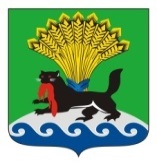 ИРКУТСКАЯ ОБЛАСТЬИРКУТСКОЕ РАЙОННОЕ МУНИЦИПАЛЬНОЕ ОБРАЗОВАНИЕАДМИНИСТРАЦИЯПОСТАНОВЛЕНИЕот « 04 » июля 2019 г.		№ 344О  введении  режима   функционирования «Повышенная готовность» на территории Иркутского районаВ связи с ожидающимися опасными метеорологическими явлениями погоды на территории Иркутской области, согласно предупреждения Федерального государственного бюджетного учреждения «Иркутское управление по гидрометеорологии и мониторингу окружающей среды», 5 июля на реке Иркут ожидается повышение уровня воды в районе с. Баклаши до отметок 430-480 см при критической отметке 480 см, угрозой нарушения функционирования систем жизнеобеспечения Иркутского районного муниципального образования и возникающей угрозы для населения и объектов экономики на территории Иркутского районного муниципального образования, в целях обеспечения готовности сил и средств звена территориальной подсистемы единой государственной системы предупреждения и ликвидации чрезвычайных ситуаций (далее – ТП РСЧС) Иркутского районного муниципального образования Иркутской области к оперативному реагированию, руководствуясь ст. 4.1 Федерального закона от 21.12.1994 № 68-ФЗ «О защите населения и территорий от чрезвычайных ситуаций природного и техногенного характера», частью 2 ст.14, п.7 ч.1 ст. 15 Федерального закона от 06.10.2003 № 131-ФЗ «Об общих принципах организации местного самоуправления в Российской Федерации», Постановлением Правительства Российской Федерации от 30.12.2003 № 794 «О единой государственной  системе предупреждения и ликвидации чрезвычайных ситуаций», протоколом заседания рабочей группы комиссии по чрезвычайным ситуациям и пожарной безопасности администрации Иркутского района от 04.07.2019 № 4,ст. 39, 45, 54 Устава Иркутского районного муниципального образования, администрация Иркутского районного муниципального образования ПОСТАНОВЛЯЕТ:Ввести для звена ТП РСЧС на территории Иркутского районного муниципального образования Иркутской области режим функционирования «Повышенная готовность» с 16.00 часов 04.07.2019 до особого распоряжения, установить местный уровень реагирования.Организовать дежурство руководящего состава администрации Иркутского районного  муниципального образования в период действия режима функционирования «Повышенная готовность» звена ТП РСЧС Иркутского районного муниципального образования Иркутской области.Силами и средствами, привлекаемыми к проведению мероприятий по предупреждению чрезвычайной ситуации считать силы и средства всех систем жизнеобеспечения, энергообеспечения и объектов  социальной сферы, коммунальных служб, обслуживающих население и объекты экономики Иркутского районного муниципального образования, а также пожарно-спасательного гарнизона г. Иркутска и Иркутского района, МУ МВД России «Иркутское», ОГБУЗ «Иркутская районная больница», организаций разных форм собственности.МКУ «Служба ГО и ЧС ИРМО» (Федотов О.В.):обеспечить готовность сил и средств звена ТП РСЧС Иркутского районного муниципального образования Иркутской области;уточнить планы действий (взаимодействия) по предупреждению и ликвидации чрезвычайных ситуаций природного и техногенного характера, планы первоочередного жизнеобеспечения населения, усилить контроль за состоянием окружающей среды, прогнозирование возникновения чрезвычайных ситуаций и их последствий;отделу ЕДДС МКУ «Служба ГО и ЧС ИРМО» организовать сбор, обобщение поступающей информации и своевременное представление докладов об угрозе возникновения и (или) возникновении чрезвычайных ситуаций природного и техногенного характера председателю КЧС и ПБ администрации Иркутского района;Администрации Иркутского районного муниципального образования (Фролов Л.П.): обеспечить принятие оперативных мер по предупреждению возникновения чрезвычайных ситуаций, снижению размеров ущерба и потерь в случае их возникновения, в соответствии с Федеральным законом от 21.12.1994 № 68-ФЗ «О защите населения и территорий от чрезвычайных ситуаций природного и техногенного характера» (далее – № 68-ФЗ), а также повышению устойчивости и безопасности функционирования организаций в чрезвычайных ситуациях; в случае возникновения необходимости при наступлении чрезвычайной ситуации, восполнить резервы материальных ресурсов, созданных для ликвидации чрезвычайных ситуаций на территории Иркутского районного муниципального образования.Управлению образования Иркутского района (Ткачева И.В.):подготовить школьные автобусы для возможной эвакуации местного населения;обеспечить сохранность и целостность материальных ценностей в образовательных учреждениях Иркутского района в случае наступления чрезвычайной ситуации;Комитету по социальной политике Иркутского района (Михайлова Е.В.): оповестить центры социальной защиты Иркутского района для оказания помощи населению в случае эвакуации населения из подтопляемых населенных пунктов;Правовому управлению администрации Иркутского района (Янковская А.В.):подготовить проект постановления администрации Иркутского района «О создании комиссии по оценке ущерба, причиненного подтоплением»;Рекомендовать ОГБУЗ «Иркутская районная больница» (Шмыкова Е.О.):рассмотреть возможность привлечения врачей соответствующей квалификации в пункт временного размещения для оказания медицинской помощи пострадавшему населению в случае наступления чрезвычайной ситуации;Рекомендовать ОГУЭП «ОблКоммунЭнерго» Филиал «Иркутские электрические сети» (Шевчук С.А.), ОАО «ИЭСК» «Южные электрические сети» (Прошутинский А.Л.), ОАО «ИЭСК» «Восточные электрические сети» (Садохин А.И):обеспечить проведение в кратчайшие сроки аварийно-восстановительных работ при возникновении аварийных и нештатных ситуаций на объектах социальной сферы, жилищно-коммунального хозяйства и топливно-энергетического комплекса;принять дополнительные меры к обеспечению бесперебойного функционирования всех систем жизнеобеспечения и объектов социальной сферы, коммунальных служб, систем энергообеспечения;проверить наличие и качество имеющегося материально-технического запаса;Рекомендовать МУ МВД России «Иркутское» (Савин О.В.):в случае возникновения чрезвычайной ситуации оперативно организовать охрану общественного порядка;не допускать мародерства на территории населенных пунктов, оказавшихся в чрезвычайной ситуации;Рекомендовать главам муниципальных образований Иркутского района:в установленном законом № 68-ФЗ порядке провести исчерпывающий комплекс мероприятий в пределах своих полномочий на соответствующих территориях и объектах в режиме функционирования «Повышенная готовность»;организовать выставление гидрологических постов для мониторинга подъема уровня воды на территории муниципального образования;уточнить планы действий по предупреждению и ликвидации чрезвычайных ситуаций природного и техногенного характера, планы первоочередного жизнеобеспечения населения;осуществить меры по поддержанию в готовности к использованию резервов материально-технических средств, а также резервных источников электроснабжения на объектах социальной сферы;усилить разъяснительную работу среди населения о правилах поведения в условиях неблагоприятной гидрометеорологической обстановки;обеспечить готовность сил и средств муниципального звена территориальной подсистемы Иркутского района единой государственной системы предупреждения и ликвидации чрезвычайных ситуаций к своевременному реагированию на ухудшение гидрометеорологической обстановки; организовать круглосуточное дежурство руководящего состава органов местного самоуправления муниципальных образований Иркутского района;через единую дежурно-диспетчерскую службу организовать своевременное представление докладов об угрозе возникновения и/или возникновении чрезвычайных ситуаций природного и техногенного характера;обеспечить своевременное информирование населения об ухудшении гидрометеорологической обстановки;откорректировать списки населения, попадающих в зону подтопления, а также лиц с ограниченными возможностями; довести до населения информацию о необходимости подготовить, в случае эвакуации, документы (документы удостоверяющие личность, медицинский полис, деньги, ценные вещи) и предметы первой необходимости;в местах массового пребывания людей разместить информацию о месте нахождения ПВР, а также о правилах поведения в случае возникновения ЧС;направить список имеющейся грузовой вездеходной техники, а также плавсредств;Опубликовать настоящее постановление в газете «Ангарские огни» и разместить в информационно-телекоммуникационной сети «Интернет» на официальном сайте Иркутского районного муниципального образования – www.irkraion.ru Контроль исполнения настоящего постановления оставляю за собой.Мэр района                                                	Л.П. Фролов